New KID BY JERRY CRAFT – Analyzing and 
Producing GRAPHIC NOVELS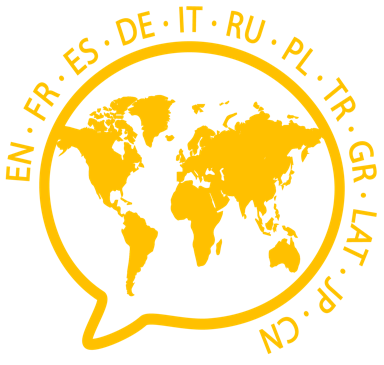 Nora Gregory In diesem Unterrichtsbaustein wird gezeigt, wie man graphic novels im Englischunterricht produktionsorientiert erschließen kann. Dies wird am Beispiel der 2019 erschienenen graphic novel NEW KID von Jerry Craft verdeutlicht, indem die Schüler*innen diesen multimedialen Text in Form einer eigenen graphic novel fortsetzen. ZUORDNUNG ZU DEN STANDARDSHINWEISE Gerade in der digitalen Welt treffen die Schüler*innen vermehrt auf multimodale Texte, weshalb es von großer Relevanz ist, sie besonders in den für die Erschließung solcher Texte benötigten literacies zu schulen. „[D]as Lesen einer graphic novel ist ein multimedialer Akt, an dem lesendes Verstehen, Sehverstehen, die Wahrnehmung von Formen und Farben, das Dekodieren von Soundeffekt-Zeichen und anderen symbolischen Zeichen der Comic-Sprache sowie die Erfassung der panel-Sequenz, der panel-Komposition und des Seitenlayout beteiligt sind“ (Hallet 2012: 4). Die graphic novel NEW KID von Jerry Craft ist zudem inhaltlich sehr ansprechend für die Altersgruppe, da es um einen 12-jährigen Jungen geht, der sich auf seiner neuen Schule zurechtfinden muss; Identitätsfindung, interkulturelle Freundschaften und Rassismus werden thematisiert.BAUSTEINE FÜR DEN UNTERRICHTLiteratur, Links und EMPFEHLUNGENInformationen zu den unterrichtsbausteinen Standards im Basiscurriculum MedienbildungGestaltungselemente medialer Angebote untersuchen und deren Wirkungsabsichten kriterienorientiert bewerten (G)Medientechnik einschließlich Hard- und Software unter Verwendung von Anleitungstexten oder Tutorials handhaben (G)Textverarbeitung sowie Grafik-, Bild-, Audio- und Videobearbeitung anwenden (G)unter Nutzung erforderlicher Technologien (multi-)mediale Produkte einzeln und in der Gruppe herstellen (G)Standards im Fachmithilfe sprachlichen, inhaltlichen sowie textsortenspezifischen Wissens einfache, auf ihre Lebenswelt bezogene literarische Texte, diskontinuierliche Texte und mediale Präsentationen aufgabenbezogen erschließen (E/F)Kenntnisse über wesentliche Merkmale einer zunehmenden Anzahl verbreiteter Textsorten bei der eigenen Textproduktion anwenden (E/F)sich in kreativen Aufgaben mit den Perspektiven und Handlungsmustern von Personen, Charakteren und Figuren, die ihrer Lebenswelt nahestehen, auseinandersetzen und ggf. einen Perspektivwechsel vollziehen (E/F)Thema / SchwerpunktMethode und InhaltMaterialien und TippsDen Protagonisten, Jordan Banks, kennenlernenDas erste Kapitel erschließenDas erste Kapitel lesen, über individuelle Endgeräte oder an der interaktiven Tafel Globalverstehen: Who is Jordan Banks and what situation is he in?Detailverstehen: How does he feel about going to his new school? How is it different?Link zur Webseite des Autors mit weiteren Infomationen zur graphic novel NEW KID (Audio, Video, Teaching Guide etc.): https://jerrycraft.com/books/new-kid Link zum Auszug aus der graphic novel NEW KID von Jerry Craft: https://s.bsbb.eu/avDie neue SchuleAnalyse ausgewählter panelsWie fühlt sich Jordan?Das zweite Kapitel lesen bis Seite 29Globalverstehen: What is Jordan’s new school like? Who does he meet?Detailverstehen: How does Jordan feel? Why?Analyse: How are his feelings expressed visually? Pay attention to perspective, proximity, colours, symbols, facial expressions, posture, textual elements, etc.Schüler*innen analysieren ein 
panel zusammen mit Partner*innen in der Klasse.Analyse und Auswertung in Vierergruppen, in denen jedes panel einmal vertreten ist.Exemplarische Auswahl 
zu analysierender panels:S. 20/21 mittig/unten (GULP!)S. 22 links unten (WOW!)S. 23 links unten (ME!)S. 29 mittig (RRRRIIINNGGGG)Digital können sich die Schüler*innen textbasiert über ein Etherpad mit Chat (z.B. https://yopad.eu) oder auch über ein Videokonferenztool austauschen (siehe Empfehlungen auf dem Bildungsserver Berlin-Brandenburg: https://bildungsserver.berlin-brandenburg.de/online-lernen-tools). Learning Snack zu Etherpad: https://s.bsbb.eu/c6Was passiert als Nächstes?Eine Fortsetzung der graphic novel gestaltenZusammen mit Partner*innen in der Klasse Spekulation über einen möglichen Fortgang der Geschichte anstellen: With a partner discuss ideas as to what could happen next.Zusammen mit Partner*innen in der Klasse ein Storyboard gestalten: Take your ideas and design a storyboard. Storyboard in ein graphic novel-Format umsetzen: Tell the story designing your own part of a graphic novel.Erstellte Produkte anhand der Kriterien auf dem Arbeitsblatt auswertenDigital können sich die Schü-ler*innen textbasiert über ein Etherpad mit Chat (z.B. https://yopad.eu) oder auch über ein Videokonferenztool austauschen (siehe Empfehlungen auf dem Bildungsserver Berlin-Brandenburg: https://bildungsserver.berlin-brandenburg.de/online-lernen-tools).Learning Snack zu Etherpad: https://s.bsbb.eu/c6Arbeitsblatt Creating a storyboard: https://s.bsbb.eu/b2 Arbeitsblatt Creating a graphic novel: https://s.bsbb.eu/b1 Graphic Novel Maker, z.B. Pixton: https://www.pixton.comMögliche Erweiterung graphic novel als Ganzschrift erschließenJerry Craft: NEW KIDZuordnung zu den übergreifenden ThemenInterkulturelle Bildung und ErziehungGewaltpräventionBildungsserver Berlin-Brandenburg. Empfehlungen für Online-Tools. https://bildungsserver.berlin-brandenburg.de/online-lernen-tools (abgerufen: 30.11.2020).Craft, Jerry (2019). NEW KID. Harper.Hallet, Wolfgang (2012). Graphic Novels. In: Der fremdsprachliche Unterricht Englisch, Ausgabe 117.Issuu. NEW KID. https://issuu.com/harpercollinschildrensbooks/docs/new_kid (abgerufen: 30.11.2020).Learning Snack. Etherpad – kollaborativer Texteditor. https://www.learningsnacks.de/share/32266 (abgerufen: 19.01.2021).Surkamp, Carola (2020). Digitales Englischlernen im Distanz- und Präsenzunterricht. In: Der fremdsprachliche Unterricht Englisch, Ausgabe 167.Webseite des Autors Jerry Craft: https://jerrycraft.com/books/new-kid (abgerufen: 30.11.2020).Begleitende Hinweisbroschüre: https://s.bsbb.eu/hinweise Unterrichtsbausteine für alle Fächer im Überblick: https://s.bsbb.eu/ueberblickTutorials zu den in den Unterrichtsbausteinen genutzten digitalen Tools: https://s.bsbb.eu/tools 